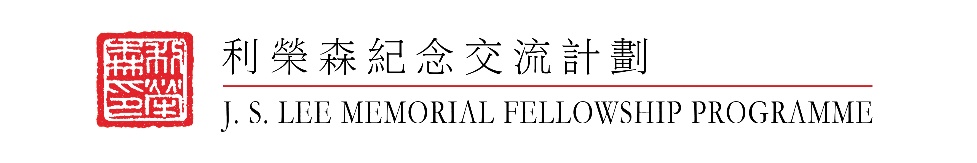 Recommendation Form 推薦書 (2024 / 2025)Section I 第一部分 (To be Completed by the Applicant 由申請人填寫)Section II 第二部分 (To be Completed by the Referee 由推薦人填寫)How long have you known the applicant? 你認識申請人多久？In what capacity do you know about the applicant’s education and / or professional background? (i.e. Applicant’s Teacher at School or Management at work or known through exchanges at work or academic activities etc.) 你如何得知申請人的學術 / 專業背景？（例如學校老師、上司、或透過工作、學術交流活動認識等）Please rank the applicant in the following aspects: 請就以下各方面評核申請人：Please provide an evaluation which may be of assistance in assessing the applicant. A separate sheet can be appended if necessary.請提供你對申請人的評語，以作評核參考。如有需要，可另附紙張書寫。Will you recommend the applicant to the Programme Selection Committee?你會否向計劃評審委員會推薦申請人？□ Highly Recommend 極為推薦			□ Recommend 推薦□ Recommend with Reservation 有所保留	□ Do Not Recommend 不予推薦This Recommendation Form should be submitted by the Referee through email to jslfp@beishantang.org before January 31, 2024.本推薦書應由推薦人於2024年1月31日以前以電郵遞交至jslfp@beishantang.org。Name of Applicant申請人姓名(Surname姓)(Given Name名)Proposed Hosting Institution申請前往之參與機構Language of the Destination Country 申請前往國家之語言Name of Referee推薦人姓名(Surname姓)(Given Name名)Position Title職銜 Institution機構Correspondence Address通訊地址Telephone電話Email電郵Excellent優良Good良好Satisfactory滿意Average or Below 普通或以下No Basis for Judgment 無從判斷Professional Knowledge專業知識Research Skills 研究能力Excellent優良Good良好Satisfactory滿意Average or Below 普通或以下No Basis for Judgment 無從判斷Knowledge of Language of the Destination Country 對前往國家所用語言之熟悉程度Adaptability and Perseverance 適應力及毅力Judgment 判斷力Communication and Cooperation Skill 溝通及合作能力Signature簽署Date日期